Из чего же, из чего же, из чего же сделаны наши поделки?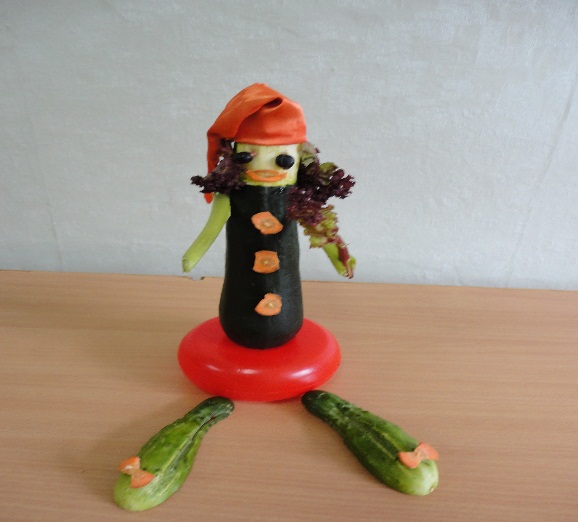 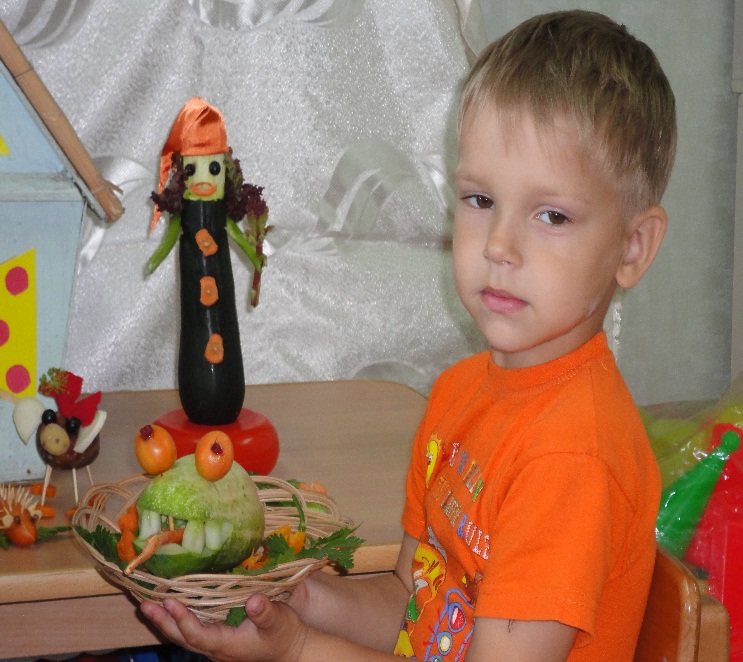 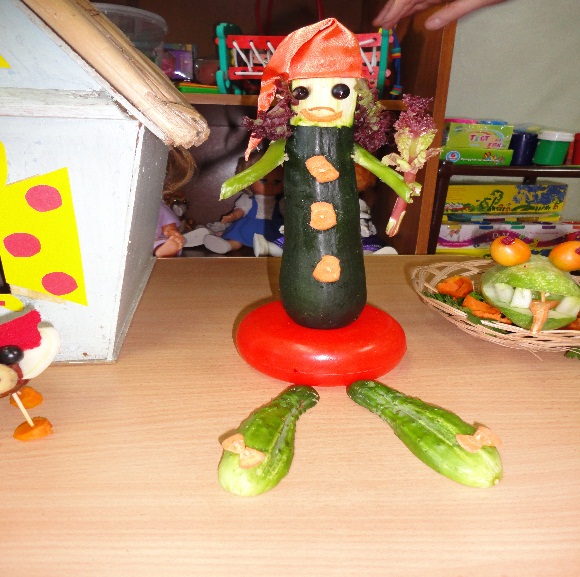 Из чего же, из чего же, из чего же сделаны наши поделки?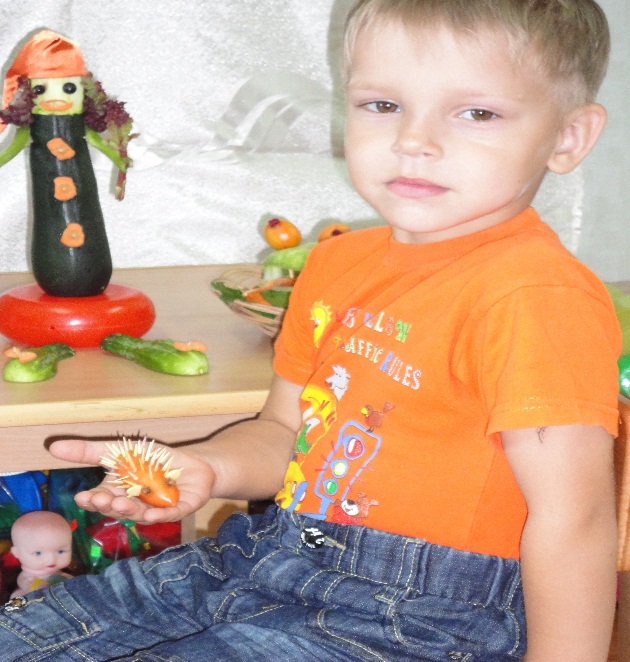 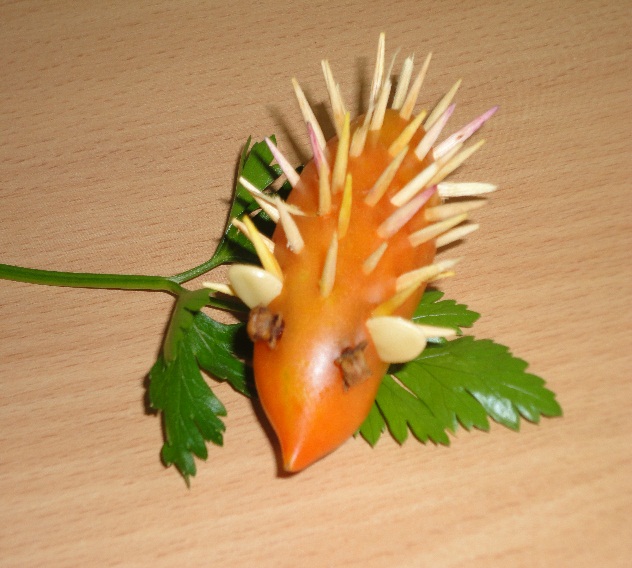 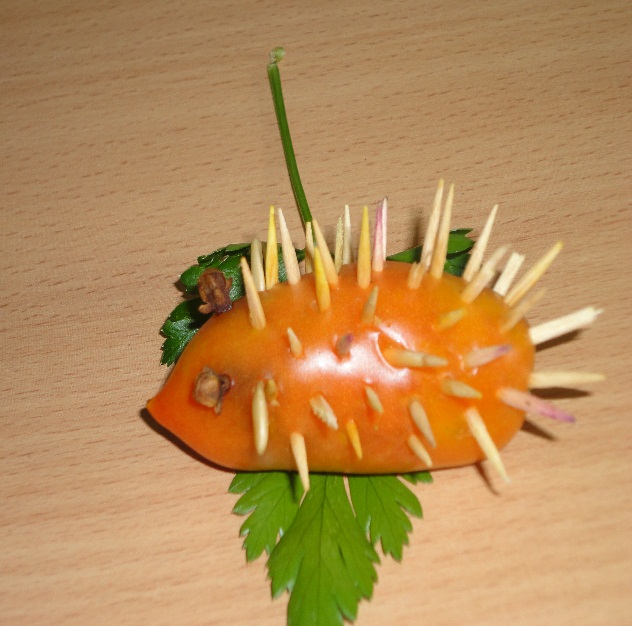 